EUSKARA (ALFABETATZE) IKASTAROAK HERRITARRENTZAT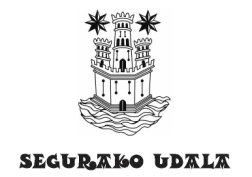 2022-2023 IKASTURTEAIZENA EMATEKO ORRIA Zure datuak:Zein egun eta ordutan datorkizu hobeto?Zein euskara maila duzu? A1  /  A2  /  B1  /  B2  /  C1  /  C2 Edo bestela idatzi labur-labur mesedez: Ulertu: Hitz egin:Idatzi: 2022ko ___________________________________Sinadura:IZEN-ABIZENAKHELBIDEAHERRIATELEFONOA(K)E-POSTA